** 선교교회에 처음 나오신 형제 자매들을 주의 사랑으로 환영합니다 **ㆍ사순절: 예수 십자가의 은총을 더 깊이 묵상하는 절기입니다.ㆍ3월 나라주일: 예배 후에 나라별로 모여 말씀의 은혜를 나누세요.ㆍ종려주일: 다음 주일ㆍ부활주일: 3월 31일 주일ㆍ라합2나라모임: 3월 20일(수) 10시 호텔 KOㆍ라합3나라모임: 3월 21일(목) 9시 서정인 님 가정ㆍ라합1나라모임: 3월 21일(목) 10시 정수연 님 가정ㆍ연합어린이여름성경학교 1차 준비모임: 3월 23일 에센한인교회 11시ㆍJC캠프: 4월 1일(월)-4월 4일(목) ‘Undivided’ CVJM Kreisverband Siegerlandㆍ생일축하: 홍혜정, Patrick Oppermannㆍ유럽밀알 장애인선교프로젝트 후원방법: 검색창에 Brückenkonzert 2024 라고 치세요. 자세한 안내는 내면에 있습니다.ㆍ22대 국회의원 재외선거: 3월 27일-4월 1일, 본분관◆말씀일기 일정              ◆114 운동-하루(1) 한번(1) 말씀일기 & 성경 (4)장 통독 성경 300독 대행진: 216독 ◈ 예배위원 안내 ◈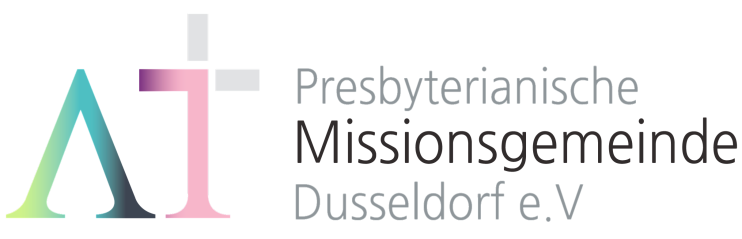      “소망 중에 즐거워하라”(롬 12:12) 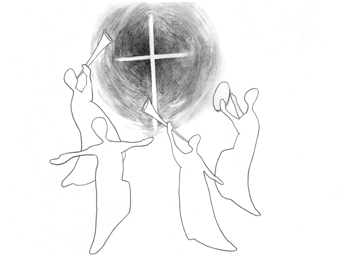 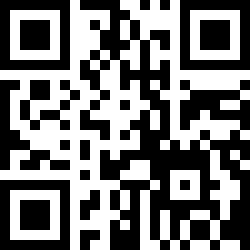 1983년 5월8일 창립     뒤셀도르프선교교회                  교회 홈페이지 duemission.de                  교회당 주소 Alte-Landstr. 179, 40489 Düsseldorf인도: 손교훈 목사유럽밀알 장애인선교 프로젝트 후원 방법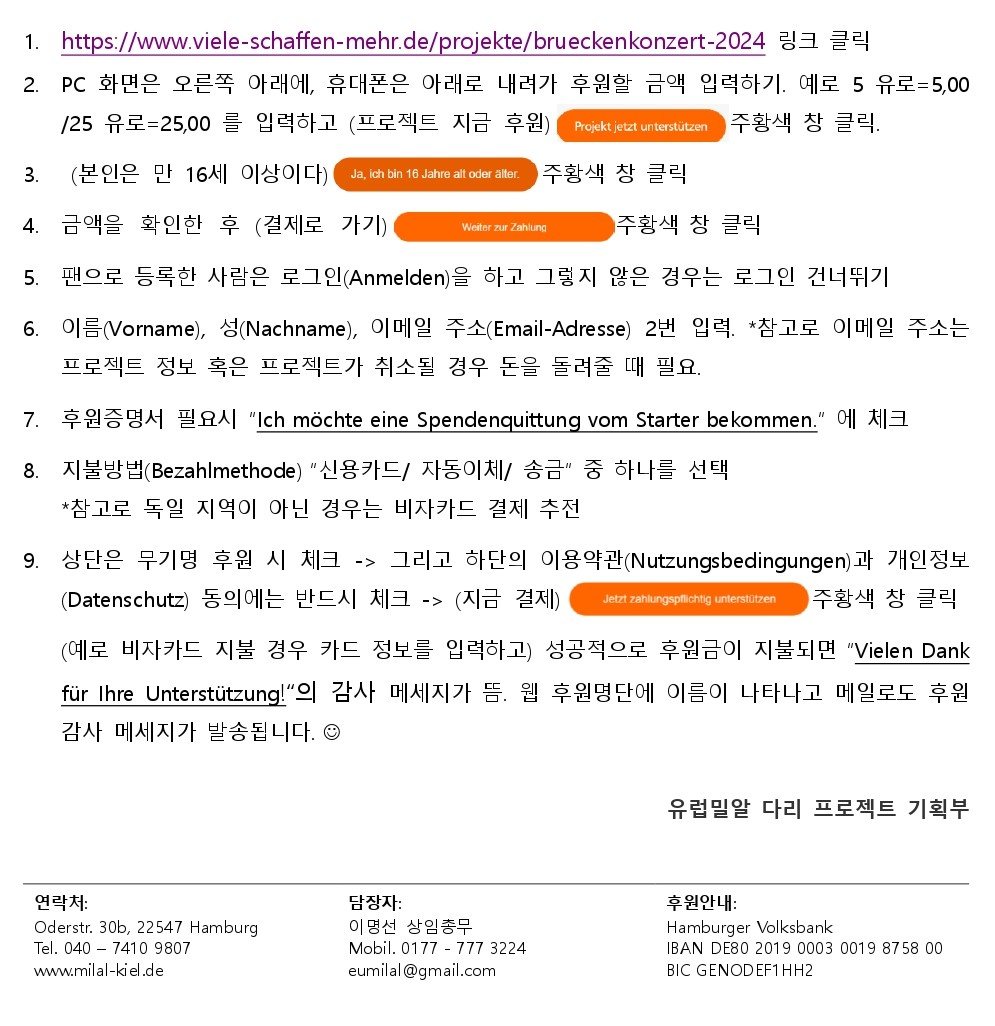 일/막12:28-34월/막12:35-44화/막13:1-13수/막13:14-27목/막13:28-37금/막14:1-11토/막14:12-21일/막14:22-313월 17일3월 24일3월 31일4월 7일예배기도박종희이선영한상철배진우안내위원                                   예배부                                   예배부                                   예배부                                   예배부헌금위원민경웅, 백수정민경웅, 백수정민경웅, 백수정민경웅, 백수정애찬위원밥상 셋밥상 넷밥상 다섯밥상 여섯※입례송/Eingangslied ……….….….. 왕이신 나의 하나님 ….…………………다함께※예배부름/Eingangsgebet …………..………...............…………………………………인도자※찬송/Gemeindelied ….................................... 3장 .............................................다함께※신앙고백/Glaubensbekenntnis …….…………………………..…….........................다함께성시교독/Wechselwort …………...…. 교독문128번 .……………...................다함께찬송/Gemeindelied  …………...……........... 366장 ……….………….…..….…....다함께기도/Gebet  ….................…...............................................….................................박종희 권사찬양/Chor ...……………………..… 우리는 모두 양 같아서 ………….….….찬양대성경봉독/Text zur Predigt …….… 마가복음 10:35-52 ….…….…..….…..…인도자설교/Predigt  ........................ 대조를 통해 배우는 제자도 …..….……..손교훈 목사찬송/Gemeindelied ..................................... 459장 …………….….………..….....다함께봉헌/Kollekte………………………………………………………....................................다함께교제/Bekanntmachung……………………………………………………………………..다함께※주기도송/Vaterunser…………………………………………….………….………..……..다함께※축도/Segen …………………………………………………………..……............................손교훈 목사※ 표는 일어섭니다.**교회 구좌**Ev. Presbyterianische Kirchengemeinde e.V. Bank: Stadtsparkasse Düsseldorf IBAN: DE61 3005 0110 1008 4019 01 일반구좌DE49 3005 0110 3007 9500 29 선교관구좌